NEWS RELEASEFor Immediate Release	Contact:  Dan HaugAugust 5, 2019	573-751-2345State Releases July 2019 General Revenue ReportState Budget Director Dan Haug announced today that July 2019 net general revenue collections increased 8.2 percent compared to July 2018, from $543.6 million last year to $588.4 million this year.  GROSS COLLECTIONS BY TAX TYPEIndividual income tax collectionsIncreased 2.6 percent for the year, from $403.5 million last year to $414.2 million this year.Sales and use tax collectionsIncreased 8.6 percent for the year, from $165.6 million last year to $179.8 million this year.Corporate income and corporate franchise tax collectionsIncreased 53.9 percent for the year, from $15.6 million last year to $24.0 million this year.All other collectionsIncreased 16.0 percent for the year, from $18.9 million last year to $21.9 million this year.RefundsDecreased 14.0 percent for the year, from $60.0 million last year to $51.6 million this year. The figures included in the monthly general revenue report represent a snapshot in time and can vary widely based on a multitude of factors.###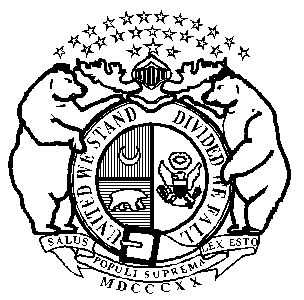 Michael L. ParsonGovernorState of OFFICE OF ADMINISTRATIONPost Office Box 809Jefferson City, Missouri  65102Phone:  (573) 751-1851FAX:  (573) 751-1212Sarah H. SteelmanCommissioner